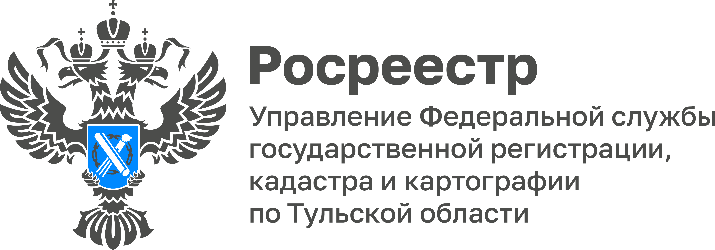 За 2022 год туляками подано более 200 тысяч заявлений на проведение учетно-регистрационных действийВ 2022 году жителями Тульской области подано 222 165 заявлений на проведение учетно-регистрационных действий, из них 80 154 заявления подано в электронном виде, что составляет 36% от общего количества. В 2021 году в электронном виде было подано только 30% таких заявлений.«Электронные услуги Росреестра становятся все более популярны среди жителей Тулы и области. Очевидно, это связано со сроками проведения учетно-регистрационных действий при подаче документов в электронном виде, они составляют 1-3 рабочих дня, в зависимости от получаемой государственной услуги», - прокомментировала руководитель Управления Росреестра по Тульской области Ольга Морозова.Напомним, что с 1 января 2023 года вступили в действие положения Федерального закона от 30 апреля 2021 года № 120-ФЗ «О внесении изменений в Федеральный закон «О государственной регистрации недвижимости» и отдельные законодательные акты Российской Федерации», в соответствии с которыми, граждане могут подать ряд заявлений в Росреестр в электронной форме без использования усиленной квалифицированной электронной подписи (УКЭП). Это заявления о кадастровом учете и государственной регистрации права собственности на созданный или реконструированный объект ИЖС, садовый дом; о разделе и объединении земельных участков; о изменении основных сведений об объекте недвижимости; о внесении в ЕГРН сведений о ранее учтенном объекте; об исправлении технической ошибки.